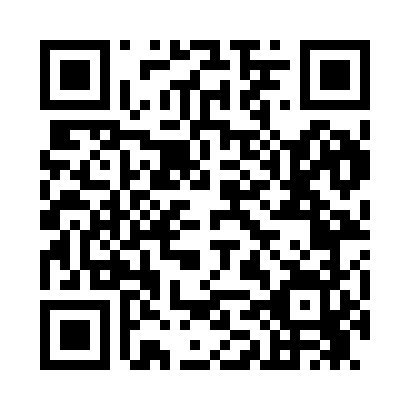 Prayer times for Pettusville, Alabama, USAMon 1 Jul 2024 - Wed 31 Jul 2024High Latitude Method: Angle Based RulePrayer Calculation Method: Islamic Society of North AmericaAsar Calculation Method: ShafiPrayer times provided by https://www.salahtimes.comDateDayFajrSunriseDhuhrAsrMaghribIsha1Mon4:125:3812:524:398:069:312Tue4:135:3812:524:398:069:313Wed4:135:3912:524:408:059:314Thu4:145:3912:524:408:059:305Fri4:155:4012:534:408:059:306Sat4:155:4012:534:408:059:307Sun4:165:4112:534:408:059:298Mon4:175:4112:534:408:049:299Tue4:185:4212:534:408:049:2810Wed4:185:4312:534:418:049:2811Thu4:195:4312:534:418:039:2712Fri4:205:4412:544:418:039:2713Sat4:215:4412:544:418:039:2614Sun4:225:4512:544:418:029:2515Mon4:235:4612:544:418:029:2516Tue4:235:4612:544:418:019:2417Wed4:245:4712:544:418:019:2318Thu4:255:4812:544:418:009:2319Fri4:265:4812:544:418:009:2220Sat4:275:4912:544:417:599:2121Sun4:285:5012:544:417:589:2022Mon4:295:5012:544:417:589:1923Tue4:305:5112:544:417:579:1824Wed4:315:5212:544:417:569:1725Thu4:325:5312:544:417:569:1626Fri4:335:5312:544:417:559:1527Sat4:345:5412:544:407:549:1428Sun4:355:5512:544:407:539:1329Mon4:365:5612:544:407:539:1230Tue4:375:5612:544:407:529:1131Wed4:385:5712:544:407:519:10